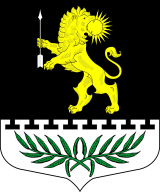 ЛЕНИНГРАДСКАЯ ОБЛАСТЬЛУЖСКИЙ МУНИЦИПАЛЬНЫЙ РАЙОНАДМИНИСТРАЦИЯ СЕРЕБРЯНСКОГО СЕЛЬСКОГО ПОСЕЛЕНИЯПОСТАНОВЛЕНИЕОт 15 марта 2022 года                                                № 45В целях приведения нормативно-правовых актов администрации Серебрянского сельского поселения в соответствие с действующим законодательством, в соответствии с протоколом заседания комиссии по повышению качества и доступности предоставления государственных и муниципальных услуг в Ленинградской области П-95/2021 от 06.08.2021, ПОСТАНОВЛЯЮ:1. Отменить постановление от 20 апреля 2016 года № 72 «Об утверждении административного регламента предоставления муниципальной услуги: «Выдача специального разрешения на движение транспортных средств органом местного самоуправления поселения, в случае, если маршрут, часть маршрута тяжеловесного и (или) крупногабаритного транспортного средства проходят по автомобильным дорогам местного значения поселения, при условии, что маршрут указанного транспортного средства проходит в границах этого поселения и маршрут, часть маршрута не проходят по автомобильным дорогам федерального, регионального или межмуниципального, местного значения муниципального района, участкам таких автомобильных дорог»».          2. Разместить настоящее постановление в сети Интернет на официальном сайте администрации Серебрянского сельского поселения Лужского муниципального района.3. Контроль за исполнением постановления оставляю за собой.Глава администрации Серебрянского сельского поселения					                                                              С.А. Пальок«Об отмене постановления от 20 апреля 2016 года № 72 «Об утверждении административного регламента предоставления муниципальной услуги: «Выдача специального разрешения на движение транспортных средств органом местного самоуправления поселения, в случае, если маршрут, часть маршрута тяжеловесного и (или) крупногабаритного транспортного средства проходят по автомобильным дорогам местного значения поселения, при условии, что маршрут указанного транспортного средства проходит в границах этого поселения и маршрут, часть маршрута не проходят по автомобильным дорогам федерального, регионального или межмуниципального, местного значения муниципального района, участкам таких автомобильных дорог»»  